В соответствии с Градостроительным кодексом Российской Федерации, Федеральным законом Российской Федерации от 27.07.2010 № 210-ФЗ «Об организации предоставления государственных и муниципальных услуг» администрация Сланцевского муниципального района  п о с т а н о в л я е т:1. Утвердить прилагаемую технологическую схему по предоставлению муниципальной услуги «Рассмотрение уведомлений о планируемых строительстве или реконструкции объекта индивидуального жилищного строительства или садового дома».2. Опубликовать настоящее постановление в приложении к газете «Знамя труда» и разместить на официальном сайте администрации Сланцевского муниципального района Ленинградской области.3. Настоящее постановление вступает в силу на следующий день после дня его опубликования в приложении к газете «Знамя труда».4. Контроль за исполнением постановления возложить на заместителя главы администрации – председателя комитета по управлению муниципальным имуществом и земельными ресурсами Сланцевского муниципального района  Ленинградской области Н.А. Никифорчин.УТВЕРЖДЕНА	Постановлением  администрацииМО Сланцевский муниципальный районЛенинградской областиот 23.10.2019 № 1610-п(приложение)Технологическая схемапо предоставлению муниципальной услуги«Рассмотрение уведомлений о планируемых строительстве или реконструкции объекта индивидуального жилищного строительства или садового дома»Раздел 1. Общие сведения о муниципальной услугеРаздел 2. Общие сведения об «подуслугах»Раздел 3. Сведения о заявителях «подуслуги»Раздел 4. Документы, предоставляемые заявителем для получения «подуслуги»Раздел 5. Документы и сведения, получаемые посредством межведомственного информационного взаимодействияРаздел 6. Результат «подуслуги»Раздел 7. Технологические процессы предоставление «подуслуги»Раздел 8. Особенности предоставления «подуслуги» в электронной формеПриложение № 1 к технологической схеме по предоставлению муниципальной услуги Рассмотрение уведомлений о планируемых строительстве или реконструкции объекта индивидуального жилищного строительства или садового домаУведомление о планируемых строительстве или реконструкции объекта индивидуального жилищного строительства или садового дома                                                                                                          «__» ____________ 20__ г. (наименование уполномоченного на выдачу разрешений на строительство федерального органа исполнительной власти, органа исполнительной власти субъекта Российской Федерации или органа местного самоуправления)1. Сведения о застройщике2. Сведения о земельном участке4. Схематичное изображение планируемого к строительству или реконструкции объекта капитального строительства на земельном участкеПочтовый адрес и (или) адрес электронной почты для связи:____________________________________________________________________________ Уведомление о соответствии указанных в уведомлении о планируемых строительстве или реконструкции объекта индивидуального жилищного строительства или садового дома параметров объекта индивидуального жилищного строительства или садового дома установленным параметрам и допустимости размещения объекта индивидуального жилищного строительства или садового дома установленным параметрам и допустимости размещения объекта индивидуального жилищного строительства или садового дома на земельном участке либо о несоответствии указанных в уведомлении о планируемых строительстве или реконструкции объекта индивидуального жилищного строительства или садового дома параметров объекта индивидуального жилищного строительства или садового дома установленным параметрам и (или) недопустимости размещения объекта индивидуального жилищного строительства или садового дома на земельном участке прошу направить следующим способом:____________________________________________________________________________(путем направления на почтовый адрес и (или) адрес электронной почты или нарочным в уполномоченном на выдачу разрешений на строительство федеральном органе исполнительной власти, органе исполнительной власти субъекта Российской Федерации или органе местного самоуправления, в том числе через многофункциональный центр)Настоящим уведомлением подтверждаю, что _____________________________                                                              (объект индивидуального жилищного строительства или садовый дом)не предназначен для раздела на самостоятельные объекты недвижимости.Настоящим уведомлением я ________________________________________________________________________________________________________________________(фамилия, имя отчество (при наличии)даю согласие на обработку персональных данных (в случае если застройщиком является физическое лицо)._______________________                    _______________                ____________________      (должность, в случае если                                           (подпись)                                        (расшифровка подписи)        застройщиком являетсяюридическое лицо)К настоящему уведомлению прилагаются:________________________________________________________________________________________________________________________________________________________(документы, предусмотренные частью 3 статьи 51.1 Градостроительного кодекса Российской Федерации)Приложение № 2 к технологической схеме по предоставлению муниципальной услуги Рассмотрение уведомлений о планируемых строительстве или реконструкции объекта индивидуального жилищного строительства или садового доманаименование уполномоченного на выдачу разрешений на строительство федерального органа исполнительной власти, органа исполнительной власти субъекта Российской Федерации, органа местного самоуправленияКому:Почтовый адрес: Адрес электронной почты (при наличии): Уведомление о соответствии указанных в уведомлении о планируемых строительстве или реконструкции объекта индивидуального жилищного строительства или садового дома параметров объекта индивидуального жилищного строительства или садового дома установленным параметрам и допустимости размещения объекта индивидуального жилищного строительства или садового дома на земельном участкеПо результатам рассмотрения уведомления о планируемых строительстве или реконструкции объекта индивидуального жилищного строительства или садового дома или уведомления об изменении параметров планируемого строительства или реконструкции объекта индивидуального жилищного строительства или садового дома (далее – уведомление),уведомляем о соответствии указанных в уведомлении параметров объекта индивидуального жилищного строительства или садового дома установленным параметрам и допустимости размещения объекта индивидуального жилищного строительства или садового дома на земельном участке  (кадастровый номер земельного участка (при наличии), адрес или описание местоположения земельного участка)М.П.Приложение № 3к технологической схеме по предоставлению муниципальной услуги Рассмотрение уведомлений о планируемых строительстве или реконструкции объекта индивидуального жилищного строительства или садового доманаименование уполномоченного на выдачу разрешений на строительство федерального органа исполнительной власти, органа исполнительной власти субъекта Российской Федерации, органа местного самоуправленияКому:Почтовый адрес: Адрес электронной почты 
(при наличии): Уведомление о несоответствии указанных в уведомлении о планируемых строительстве или реконструкции объекта индивидуального жилищного строительства или садового дома параметров объекта индивидуального жилищного строительства или садового дома установленным параметрам 
и (или) допустимости размещения объекта индивидуального жилищного строительства или садового дома на земельном участкеПо результатам рассмотрения уведомления о планируемых строительстве или реконструкции объекта индивидуального жилищного строительства или садового дома или уведомления об изменении параметров планируемого строительства или реконструкции объекта индивидуального жилищного строительства или садового дома (далее – уведомление),уведомляем:1) о несоответствии параметров, указанных в уведомлении, предельным параметрам разрешенного строительства, реконструкции объекта капитального строительства по следующим основаниям:(сведения о предельных параметрах разрешенного строительства, реконструкции объектов капитального строительства, которые установлены правилами землепользования и застройки, документацией по планировке территории, или об обязательных требованиях к параметрам объектов капитального строительства, которые установлены Градостроительным кодексом Российской Федерации (Собрание законодательства Российской Федерации, 2005, № 1, ст. 16; 2018, № 32, ст. 5135), другими федеральными законами, действующими на дату поступления уведомления, и которым не соответствуют параметры объекта индивидуального жилищного строительства или садового дома, указанные в уведомлении)2) о недопустимости размещения объекта индивидуального жилищного строительства или садового дома на земельном участке по следующим основаниям:(сведения о видах разрешенного использования земельного участка и (или) ограничениях, установленных в соответствии с земельным и иным законодательством Российской Федерации и действующими на дату поступления уведомления)3) о том, что уведомление подано или направлено лицом, не являющимся застройщиком в связи с отсутствием прав на земельный участок по следующим основаниям:(сведения о том, что лицо, подавшее или направившее уведомление о планируемом строительстве, не является застройщиком в связи с отсутствием у него прав на земельный участок)4) о несоответствии описания внешнего облика объекта индивидуального жилищного строительства или садового дома предмету охраны исторического поселения и требованиям к архитектурным решениям объектов капитального строительства, установленным градостроительным регламентом применительно к территориальной зоне, расположенной в границах территории исторического поселения федерального или регионального значения по следующим основаниям:(реквизиты уведомления органа исполнительной власти субъекта Российской Федерации, уполномоченного в области охраны объектов культурного наследия)М.П.К настоящему уведомлению прилагаются: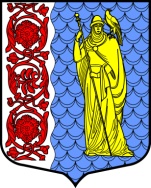 Администрация муниципального образованияСланцевский муниципальный район Ленинградской областиПОСТАНОВЛЕНИЕАдминистрация муниципального образованияСланцевский муниципальный район Ленинградской областиПОСТАНОВЛЕНИЕАдминистрация муниципального образованияСланцевский муниципальный район Ленинградской областиПОСТАНОВЛЕНИЕАдминистрация муниципального образованияСланцевский муниципальный район Ленинградской областиПОСТАНОВЛЕНИЕАдминистрация муниципального образованияСланцевский муниципальный район Ленинградской областиПОСТАНОВЛЕНИЕ23.10.201923.10.2019№1610-пОб утверждении технологической схемы по предоставлению муниципальной услуги «Рассмотрение уведомлений о планируемых строительстве или реконструкции объекта индивидуального жилищного строительства или садового дома»Глава администрации                                     муниципального образования            М.Б. Чистова№ п/пПараметрЗначение параметра/состояние1.Наименование органа, предоставляющего услугуАдминистрация муниципального образования Сланцевский муниципальный район Ленинградской области2.Номер услуги в федеральном реестре47000000001657251043.Полное наименование услугиРассмотрение уведомлений о планируемых строительстве или реконструкции объекта индивидуального жилищного строительства или садового дома4.Краткое наименование услугиРассмотрение уведомлений о планируемом строительстве5.Административный регламент предоставления услугиАдминистративный регламент предоставления муниципальной услуги «Рассмотрение уведомлений о планируемых строительстве или реконструкции объекта индивидуального жилищного строительства или садового дома», утвержденный постановлением администрации муниципального образования Сланцевский муниципальный район Ленинградской области от 08.02.2019 № 152-п6.Перечень «подуслуг»нет7.Способы оценки качества предоставления услугиТерминальные устройства в МФЦЕдиный портал государственных услугРегиональный портал государственных услугОфициальный сайт органаДругие способыСрок предоставления в зависимости от условийСрок предоставления в зависимости от условийОснования отказа в приеме документовОснования отказа в предоставле-нии «подуслуги»Основания приостановле-ния предоставле-ния «подуслуги»Срок приостановле-ния предоставле-ния «подуслуги»Плата за предоставление «подуслуги»Плата за предоставление «подуслуги»Плата за предоставление «подуслуги»Способ обращения за получением «подуслуги»Способ получения результата «подуслуг»при подаче заявления по месту жительства (месту нахождения юр. лица)при подаче заявления не по месту жительства (по месту обращения)Основания отказа в приеме документовОснования отказа в предоставле-нии «подуслуги»Основания приостановле-ния предоставле-ния «подуслуги»Срок приостановле-ния предоставле-ния «подуслуги»наличие платы (государст-венной пошлины)реквизиты нормативного правового акта, являющегося основанием для взимания платы (государствен-ной пошлины)КБК для взимания платы (государст-венной пошлины), в том числе через МФЦСпособ обращения за получением «подуслуги»Способ получения результата «подуслуг»1234567891011Рассмотрение уведомлений о планируемых строительстве или реконструкции объекта индивидуального жилищного строительства или садового домаРассмотрение уведомлений о планируемых строительстве или реконструкции объекта индивидуального жилищного строительства или садового домаРассмотрение уведомлений о планируемых строительстве или реконструкции объекта индивидуального жилищного строительства или садового домаРассмотрение уведомлений о планируемых строительстве или реконструкции объекта индивидуального жилищного строительства или садового домаРассмотрение уведомлений о планируемых строительстве или реконструкции объекта индивидуального жилищного строительства или садового домаРассмотрение уведомлений о планируемых строительстве или реконструкции объекта индивидуального жилищного строительства или садового домаРассмотрение уведомлений о планируемых строительстве или реконструкции объекта индивидуального жилищного строительства или садового домаРассмотрение уведомлений о планируемых строительстве или реконструкции объекта индивидуального жилищного строительства или садового домаРассмотрение уведомлений о планируемых строительстве или реконструкции объекта индивидуального жилищного строительства или садового домаРассмотрение уведомлений о планируемых строительстве или реконструкции объекта индивидуального жилищного строительства или садового домаРассмотрение уведомлений о планируемых строительстве или реконструкции объекта индивидуального жилищного строительства или садового домаСрок предоставления муниципальной услуги составляет 7 рабочих дней с даты поступления заявления в ОМСУ, а в случае, если строительство или реконструкция объекта индивидуального жилищного строительства или садового дома планируется в границах территории исторического поселения федерального или регионального значения и в уведомлении о планируемом строительстве не содержится указание на типовое архитектурное решение, в соответствии с которым планируется строительство или реконструкция таких объекта индивидуального жилищного строительства или садового дома, срок предоставления муниципальной услуги составляет 20 рабочих дней с даты поступления заявления в ОМСУ–1) отсутствие в уведомлении о планируемом строительстве следующих сведений:- фамилия, имя, отчество (при наличии), место жительства застройщика, реквизиты документа, удостоверяющего личность (для физического лица);- наименование и место нахождения застройщика (для юридического лица), а также государственный регистрационный номер записи о государственной регистрации юридического лица в едином государственном реестре юридических лиц и идентификационный номер налогоплательщика, за исключением случая, если заявителем является иностранное юридическое лицо;- кадастровый номер земельного участка (при его наличии), адрес или описание местоположения земельного участка;- сведения о праве застройщика на земельный участок, а также сведения о наличии прав иных лиц на земельный участок (при наличии таких лиц);- сведения о виде разрешенного использования земельного участка и объекта капитального строительства (объекта индивидуального жилищного строительства или садового дома);- сведения о планируемых параметрах объекта индивидуального жилищного строительства или садового дома, в целях строительства или реконструкции которых подано уведомление о планируемом строительстве, в том числе об отступах от границ земельного участка;- сведения о том, что объект индивидуального жилищного строительства или садовый дом не предназначен для раздела на самостоятельные объекты недвижимости;- почтовый адрес и (или) адрес электронной почты для связи с застройщиком;- способ направления застройщику уведомления о соответствии указанных в уведомлении о планируемом строительстве параметров объекта индивидуального жилищного строительства или садового дома установленным параметрам и допустимости размещения объекта индивидуального жилищного строительства или садового дома на земельном участке, уведомления о несоответствии указанных в уведомлении о планируемом строительстве параметров объекта индивидуального жилищного строительства или садового дома установленным параметрам и (или) недопустимости размещения объекта индивидуального жилищного строительства или садового дома на земельном участке.2) отсутствие в уведомлении о планируемом строительстве следующих документов:- документ, подтверждающий полномочия представителя застройщика, в случае, если уведомление о планируемом строительстве направлено представителем застройщика;- заверенный перевод на русский язык документов о государственной регистрации юридического лица в соответствии с законодательством иностранного государства в случае, если застройщиком является иностранное юридическое лицо;описание внешнего облика объекта индивидуального жилищного строительства или садового дома в случае, если строительство или реконструкция объекта индивидуального жилищного строительства или садового дома планируется в границах территории исторического поселения федерального или регионального значения и в уведомлении о планируемом строительстве не содержится указание на типовое архитектурное решение, в соответствии с которым планируется строительство или реконструкция таких объекта индивидуального жилищного строительства или садового дома.1) указанные в уведомлении о планируемом строительстве параметры объекта индивидуального жилищного строительства или садового дома не соответствуют предельным параметрам разрешенного строительства, реконструкции объектов капитального строительства, установленным правилами землепользования и застройки, документацией по планировке территории, или обязательным требованиям к параметрам объектов капитального строительства, установленным Градостроительным кодексом Российской Федерации, другими федеральными законами и действующим на дату поступления уведомления о планируемом строительстве;2) размещение указанных в уведомлении о планируемом строительстве объекта индивидуального жилищного строительства или садового дома не допускается в соответствии с видами разрешенного использования земельного участка и (или) ограничениями, установленными в соответствии с земельным и иным законодательством Российской Федерации и действующими на дату поступления уведомления о планируемом строительстве;3) уведомление о планируемом строительстве подано или направлено лицом, не являющимся застройщиком в связи с отсутствием у него прав на земельный участок;4) в течение 10 рабочих дней со дня поступления от ОМСУ в комитет по культуре Ленинградской области уведомления о планируемом строительстве и описания внешнего облика объекта индивидуального жилищного строительства или садового дома от комитета по культуре Ленинградской области поступило уведомление о несоответствии описания внешнего облика объекта индивидуального жилищного строительства или садового дома предмету охраны исторического поселения и требованиям к архитектурным решениям объектов капитального строительства, установленным градостроительным регламентом применительно к территориальной зоне, расположенной в границах территории исторического поселения федерального или регионального значения.нет–нет––1) при личной явке:в ОМСУ;в филиалах, отделах, удаленных рабочих местах ГБУ ЛО «МФЦ»;2) без личной явки:почтовым отправлением в ОМСУ;в электронной форме через личный кабинет заявителя на ПГУ ЛО/ЕПГУ.1) при личной явке:в ОМСУ;в филиалах, отделах, удаленных рабочих местах ГБУ ЛО «МФЦ»;2) без личной явки:почтовым отправлением;в электронной форме через личный кабинет заявителя на ПГУ ЛО/ЕПГУ.№ п/пКатегория лиц, имеющих право на получение «подуслуги»Документ, подтверждающий полномочия заявителя соответствующей категории на получение «подуслуги»Установленные требования к документу, подтверждающему правомочие заявителя соответствующей категории на получение «подуслуги»Наличие возможности подачи заявления на предоставление «подуслуги» представителями заявителяИсчерпывающий перечень лиц, имеющих право на подачу заявления от имени заявителяНаименование документа, подтверждающего право подачи заявления от имени заявителяУстановленные требования к документу, подтверждающему право подачи заявления от имени заявителя12345678Рассмотрение уведомлений о планируемых строительстве или реконструкции объекта индивидуального жилищного строительства или садового домаРассмотрение уведомлений о планируемых строительстве или реконструкции объекта индивидуального жилищного строительства или садового домаРассмотрение уведомлений о планируемых строительстве или реконструкции объекта индивидуального жилищного строительства или садового домаРассмотрение уведомлений о планируемых строительстве или реконструкции объекта индивидуального жилищного строительства или садового домаРассмотрение уведомлений о планируемых строительстве или реконструкции объекта индивидуального жилищного строительства или садового домаРассмотрение уведомлений о планируемых строительстве или реконструкции объекта индивидуального жилищного строительства или садового домаРассмотрение уведомлений о планируемых строительстве или реконструкции объекта индивидуального жилищного строительства или садового домаРассмотрение уведомлений о планируемых строительстве или реконструкции объекта индивидуального жилищного строительства или садового дома1физические и юридические лица – застройщики, планирующие осуществлять строительство или реконструкцию объекта индивидуального жилищного строительства или садового дома Документ, удостоверяющий личность заявителяДолжен быть действительным на срок обращения за предоставлением услуги. Не должен содержать подчисток, приписок, зачеркнутых слов и других исправлений. Не должен иметь повреждений, наличие которых не позволяет однозначно истолковать содержание. ИмеетсяПредставлять интересы заявителя вправе лица, имеющие право представлять его интересы в силу полномочия, основанного на доверенности, указании закона либо акте уполномоченного на то государственного органа или органа местного самоуправления.Документ, подтверждающий полномочия представителя заявителя:1) доверенность;2) решение о назначении или об избрании либо приказ о назначении физического лица на должность, в соответствии с которым такое физическое лицо, обладает правом действовать от имени заявителя без доверенности.Доверенность должна быть: 1. оформлена, в соответствие с пунктом 3 статьи 185 Гражданского кодекса Российской Федерации от 30.11.1994 N 51-ФЗ или нотариально удостоверена, либо удостоверена в соответствии с требованиями пункта 2 статьи 185.1. Удостоверение доверенности Гражданского кодекса Российской Федерации.2. Действительной на момент обращения за предоставлением услуги.3. Не должна содержать подчисток, зачёркнутых слов и других неоговоренных и подтверждённых подписью уполномоченного должностного лица и печатью организации исправлений; 4. Не должна иметь повреждений, наличие которых не позволяет однозначно истолковать содержание.№ п/пКатегория документаНаименования документов, которые предоставляет заявитель для получения «подуслуги»Количество необходимых экземпляров документов с указанием подлинник/копияУсловие предоставления документаУстановленные требования к документуФорма (шаблон) документаОбразец документа/заполнения документа12345678Рассмотрение уведомлений о планируемых строительстве или реконструкции объекта индивидуального жилищного строительства или садового домаРассмотрение уведомлений о планируемых строительстве или реконструкции объекта индивидуального жилищного строительства или садового домаРассмотрение уведомлений о планируемых строительстве или реконструкции объекта индивидуального жилищного строительства или садового домаРассмотрение уведомлений о планируемых строительстве или реконструкции объекта индивидуального жилищного строительства или садового домаРассмотрение уведомлений о планируемых строительстве или реконструкции объекта индивидуального жилищного строительства или садового домаРассмотрение уведомлений о планируемых строительстве или реконструкции объекта индивидуального жилищного строительства или садового домаРассмотрение уведомлений о планируемых строительстве или реконструкции объекта индивидуального жилищного строительства или садового домаРассмотрение уведомлений о планируемых строительстве или реконструкции объекта индивидуального жилищного строительства или садового дома1Уведомлениеуведомление о планируемых строительстве или реконструкции объекта индивидуального жилищного строительства или садового дома, либо уведомление об изменении параметров планируемого строительства или реконструкции объекта индивидуального жилищного строительства или садового дома1 экз. ОригиналДействия:1) Проверка на соответствие установленным требованиям; 2) Сканирование документа;3)Формирование в дело.нетУведомление о планируемом строительстве оформляется по форме, утвержденной Приказом министерства строительства и жилищно-коммунального хозяйства Российской федерации от 19 сентября 2018 года № 591/пр. Уведомление и прилагаемые к нему документы подаются заявителем в срок не позднее 1 (одного) месяца со дня окончания строительства или реконструкции объекта индивидуального жилищного строительства или садового домаПриложение № 1–2Документ удостоверяющий личность заявителя или его представителя1) Паспорт гражданина Российской Федерации заявителя (представителя заявителя)  2) Удостоверение личности военнослужащего Российской Федерации;военный билет солдата, матроса, сержанта, старшины, прапорщика, мичмана и офицера запаса;3) Временное удостоверение личности гражданина РФ (форма N 2П)1 экз. Оригинал/копияДействия:1) Проверка на соответствие установленным требованиям;2) Установление личности заявителя (представителя заявителя);3) Сканирование документа;4) Изготовление копии/Сверка копии с оригиналом;5) Возврат заявителю оригинала;5) Формирование в дело.нетДолжен быть действительным на срок обращения за предоставлением услуги. Не должен содержать подчисток, приписок, зачеркнутых слов и других исправлений. Не должен иметь повреждений, наличие которых не позволяет однозначно истолковать содержание. ––3Документ, подтверждающий полномочия представителя заявителя1) Доверенность;1 экз. Оригинал/копияДействия:1) Проверка на соответствие установленным требованиям;2) Сканирование документа;3)Изготовление копии/сверка копии с оригиналом; 4) Возврат заявителю оригинала;5) Формирование в дело.нетДоверенность может быть представлено представляемым непосредственно специалисту уполномоченного органа или работнику МФЦ, который вправе удостовериться в личности представляемого и сделать об этом отметку на документе, подтверждающем полномочия представителя (пункт 3 статьи 185 Гражданского кодекса Российской Федерации) или нотариально удостоверена, либо удостоверена в соответствии с требованиями пункта 2 статьи 185.1. Гражданского кодекса Российской Федерации.––3Документ, подтверждающий полномочия представителя заявителя2) Решение о назначении или об избрании либо приказ о назначении физического лица на должность1 экз. Оригинал/копияДействия:1) Проверка на соответствие установленным требованиям;2) Сканирование документа;3)Изготовление копии/сверка копии с оригиналом; 4) Возврат заявителю оригинала;5) Формирование в дело.нетДокумент должен быть оформлен за подписью его руководителя или иного лица, уполномоченного на это в соответствии с законом и учредительными документами и скрепляется печатью (при наличии). Копия документа заверяется уполномоченным лицом--4Правоустанавливающие документы на земельный участок 1) Акт органа государственной власти или органа местного самоуправления о предоставлении заявителю указанного земельного участка;2) акт (свидетельство) о праве заявителя на указанный земельный участок; 3) государственные акты о праве пожизненного наследуемого владения земельными участками, праве постоянного (бессрочного) пользования земельными участками;4) решение суда о признании права заявителя на указанный земельный участок;5) свидетельство о праве на наследство либо иной документ, устанавливающий или удостоверяющий право собственности заявителя на земельный участок.1 экз. Оригинал/копияДействия:1) Проверка на соответствие установленным требованиям;2) Сканирование документа;3)Изготовление копии/сверка копии с оригиналом; 4) Возврат заявителю оригинала;5) Формирование в дело.В случае, если право на земельный участок не зарегистрировано в Едином государственном реестре недвижимостиАкт о предоставлении заявителю указанного земельного участка должен быть издан органом государственной власти или органом местного самоуправления в пределах его компетенции и в порядке, которые установлены законодательством, действовавшим в месте издания данного акта на момент его издания;акт (свидетельство, государственные акты о праве пожизненного наследуемого владения земельными участками, праве постоянного (бессрочного) пользования земельными участками) о праве заявителя на указанный земельный участок должен быть выдан уполномоченным органом государственной власти в порядке, установленном законодательством, действовавшим в месте издания данного акта на момент его издания;заверенная копия вступившего в силу решение суда о признании права заявителя на указанный земельный участок; свидетельство о праве на наследство, в выгнанный нотариусом, в соответствии с Федеральным законом «О нотариате» либо иной документ, устанавливающий или удостоверяющий право собственности заявителя на земельный участок–-5Документы о государственной регистрации юридического лица в соответствии с законодательством иностранного государства Заверенный перевод на русский язык документов о государственной регистрации иностранного юридического лица - застройщика1 экз. ОригиналДействия:1) Проверка на соответствие установленным требованиям;2) Сканирование документа;3) Формирование в дело.в случае, если застройщиком является иностранное юридическое лицоСоответствовать требованиям, установленным законодательством Российской Федерации––6Описание внешнего облика объекта индивидуального жилищного строительства или садового дома Описание внешнего облика объекта индивидуального жилищного строительства или садового дома1 экз. ОригиналДействия:1) Проверка на соответствие установленным требованиям;2) Сканирование документа;3) Формирование в дело.Предоставляется в случае, если строительство или реконструкция объекта индивидуального жилищного строительства или садового дома планируется в границах территории исторического поселения федерального или регионального значения, за исключением случая, предусмотренного частью 5 статьи 51.1 Градостроительного кодекса Российской Федерации. Описание внешнего облика объекта индивидуального жилищного строительства или садового дома включает в себя описание в текстовой форме и графическое описание. Описание внешнего облика объекта индивидуального жилищного строительства или садового дома в текстовой форме включает в себя указание на параметры объекта индивидуального жилищного строительства или садового дома, цветовое решение их внешнего облика, планируемые к использованию строительные материалы, определяющие внешний облик объекта индивидуального жилищного строительства или садового дома, а также описание иных характеристик объекта индивидуального жилищного строительства или садового дома, требования к которым установлены градостроительным регламентом в качестве требований к архитектурным решениям объекта капитального строительства. Графическое описание представляет собой изображение внешнего облика объекта индивидуального жилищного строительства или садового дома, включая фасады и конфигурацию объекта индивидуального жилищного строительства или садового дома.--Реквизиты актуальной технологичес-кой карты межведомст-венного взаимодейст-вияНаименование запрашиваемого документа (сведения)Перечень и состав сведений, запрашивае-мых в рамках межведомств-енного информацион-ного взаимодейст-вияНаименование органа (организации) направляющего (ей) межведомствен-ный запросНаименование органа (организации) в адрес которого(ой) направляется межведомственный запросSID электронного сервиса/
наименова-ние вида сведенийСрок осуществления межведомст-венного информацион-ного взаимодейст-вияФормы (шаблоны) межведомствен-ного запроса и ответа на межведомствен-ный запросОбразцы заполнения форм межведомствен-ного запроса и ответа на межведомствен-ный запрос123456789Рассмотрение уведомлений о планируемых строительстве или реконструкции объекта индивидуального жилищного строительства или садового домаРассмотрение уведомлений о планируемых строительстве или реконструкции объекта индивидуального жилищного строительства или садового домаРассмотрение уведомлений о планируемых строительстве или реконструкции объекта индивидуального жилищного строительства или садового домаРассмотрение уведомлений о планируемых строительстве или реконструкции объекта индивидуального жилищного строительства или садового домаРассмотрение уведомлений о планируемых строительстве или реконструкции объекта индивидуального жилищного строительства или садового домаРассмотрение уведомлений о планируемых строительстве или реконструкции объекта индивидуального жилищного строительства или садового домаРассмотрение уведомлений о планируемых строительстве или реконструкции объекта индивидуального жилищного строительства или садового домаРассмотрение уведомлений о планируемых строительстве или реконструкции объекта индивидуального жилищного строительства или садового домаРассмотрение уведомлений о планируемых строительстве или реконструкции объекта индивидуального жилищного строительства или садового домаВыписка из Единого государственного реестра прав на недвижимое имущество и сделок с ним о правах земельный участоккадастровый номер;адрес;площадьнаименование объекта;сведения о собственникеОрган местного самоуправленияТерриториаль-ный отдел Управления Федеральной службы государственной регистрации, кадастраи картографии по Ленинградской  областиSID00035641 день-направление запроса;3 дней – направление ответа на запрос.нетнет№ п/пДокумент/документы являющийся(еся) результатом «подуслуги»Требования к документу/документам являющемуся (ихся) результатом «подуслуги»Характеристика результата «подуслуги» (положительный/
отрицательный)Форма документа/
документов являющего-ся (ихся) результатом «подуслуги»Образец документа/документов являющего-ся(ихся) результатом «подуслуги»Способы получения результата «подуслуги»Срок хранения невостребованных заявителем результатов «подуслуги»Срок хранения невостребованных заявителем результатов «подуслуги»№ п/пДокумент/документы являющийся(еся) результатом «подуслуги»Требования к документу/документам являющемуся (ихся) результатом «подуслуги»Характеристика результата «подуслуги» (положительный/
отрицательный)Форма документа/
документов являющего-ся (ихся) результатом «подуслуги»Образец документа/документов являющего-ся(ихся) результатом «подуслуги»Способы получения результата «подуслуги»в органе в МФЦ123456789Рассмотрение уведомлений о планируемых строительстве или реконструкции объекта индивидуального жилищного строительства или садового домаРассмотрение уведомлений о планируемых строительстве или реконструкции объекта индивидуального жилищного строительства или садового домаРассмотрение уведомлений о планируемых строительстве или реконструкции объекта индивидуального жилищного строительства или садового домаРассмотрение уведомлений о планируемых строительстве или реконструкции объекта индивидуального жилищного строительства или садового домаРассмотрение уведомлений о планируемых строительстве или реконструкции объекта индивидуального жилищного строительства или садового домаРассмотрение уведомлений о планируемых строительстве или реконструкции объекта индивидуального жилищного строительства или садового домаРассмотрение уведомлений о планируемых строительстве или реконструкции объекта индивидуального жилищного строительства или садового домаРассмотрение уведомлений о планируемых строительстве или реконструкции объекта индивидуального жилищного строительства или садового домаРассмотрение уведомлений о планируемых строительстве или реконструкции объекта индивидуального жилищного строительства или садового дома1Уведомление о соответствии указанных в уведомлении о планируемом строительстве параметров объекта индивидуального жилищного строительства или садового дома установленным параметрам и допустимости размещения объекта индивидуального жилищного строительства или садового дома на земельном участкеУведомление должно быть оформлено по форме, утвержденной Приказом министерства строительства и жилищно-коммунального хозяйства Российской федерации от 19 сентября 2018 года      № 591/прположительныйПриложение 2–1) при личной явке:в ОМСУ;в филиалах, отделах, удаленных рабочих местах ГБУ ЛО «МФЦ»;2) без личной явки:почтовым отправлением;в электронной форме через личный кабинет заявителя на ПГУ ЛО/ЕПГУ1 месяцрегулируется локальным актом МФЦ, если иное не предусмотрено соглашением  между органом власти и  МФЦ2Уведомление о несоответствии указанных в уведомлении о планируемом строительстве параметров объекта индивидуального жилищного строительства или садового дома установленным параметрам и (или) недопустимости размещения объекта индивидуального жилищного строительства или садового дома на земельном участкеУведомление должно быть оформлено по форме, утвержденной Приказом министерства строительства и жилищно-коммунального хозяйства Российской федерации от 19 сентября 2018 года      № 591/протрицательныйПриложение 31) при личной явке:в ОМСУ;в филиалах, отделах, удаленных рабочих местах ГБУ ЛО «МФЦ»;2) без личной явки:почтовым отправлением;в электронной форме через личный кабинет заявителя на ПГУ ЛО/ЕПГУ1 месяцрегулируется локальным актом МФЦ, если иное не предусмотрено соглашением  между органом власти и  МФЦ3Письмо о возврате документовотрицательный-1) при личной явке:в ОМСУ;в филиалах, отделах, удаленных рабочих местах ГБУ ЛО «МФЦ»;2) без личной явки:почтовым отправлением;в электронной форме через личный кабинет заявителя на ПГУ ЛО/ЕПГУ1 месяцрегулируется локальным актом МФЦ, если иное не предусмотрено соглашением  между органом власти и  МФЦ№ п/пНаименование процедуры процессаОсобенности исполнения процедуры процессаСрок исполнения процедуры (процесса)Исполнитель процедуры процессаРесурсы, необходимые для выполнения процедуры процессаФормы документов, необходимые для выполнения процедуры процесса1234567Рассмотрение уведомлений о планируемых строительстве или реконструкции объекта индивидуального жилищного строительства или садового домаРассмотрение уведомлений о планируемых строительстве или реконструкции объекта индивидуального жилищного строительства или садового домаРассмотрение уведомлений о планируемых строительстве или реконструкции объекта индивидуального жилищного строительства или садового домаРассмотрение уведомлений о планируемых строительстве или реконструкции объекта индивидуального жилищного строительства или садового домаРассмотрение уведомлений о планируемых строительстве или реконструкции объекта индивидуального жилищного строительства или садового домаРассмотрение уведомлений о планируемых строительстве или реконструкции объекта индивидуального жилищного строительства или садового домаРассмотрение уведомлений о планируемых строительстве или реконструкции объекта индивидуального жилищного строительства или садового дома1Прием и регистрация заявления и прилагаемых к нему документовУстановление личности заявителя, проверка документа, удостоверяющего личность заявителя; снятие копии, прием заявления и прилагаемых к нему документов; сопоставление представленных документов с оригиналами;заверение копий документов;регистрация поданного заявления; подготовка и выдача расписки о приеме заявления с документами;информирование заявителя о сроках предоставления муниципальной услуги;В случае подачи заявления посредством МФЦ, прием и регистрацию документов, необходимых для предоставления муниципальной услуги, а также заверение сверенных с оригиналами копий документов (за исключением нотариально заверенных) осуществляет специалист МФЦРегистрация заявления и документов производится в день их поступления в МФЦ.Документы, принятые в МФЦ, не позднее следующего рабочего дня после их приема и регистрации в МФЦ передаются в Уполномоченный орган15 минутОрган местного самоуправления, МФЦБланки заявлений, наличие доступа к Порталу госу-дарственных (муниципальных) услуг, наличие ПК, принтера, сканера; ключа электронной подписиЗаявление по форме Приложения № 1 2Рассмотрение заявления и прилагаемых к нему документов1. Проверка заявления и экспертиза прилагаемых к нему документов на соответствие требованиям действующего законодательства1 деньОрган местного самоуправленияАвтоматизированное рабочее место (ПК, принтер, сканер, сеть интернет, телефонная связь, ключ электронной подписи)–2Рассмотрение заявления и прилагаемых к нему документов2. оценка на основании заявления и прилагаемых к нему документов наличие (отсутствие) права заявителя на выдачу решения о переводе жилого (нежилого) помещения в нежилое (жилое) помещение1 деньОрган местного самоуправленияАвтоматизированное рабочее место (ПК, принтер, сканер, сеть интернет, телефонная связь, ключ электронной подписи)–2Рассмотрение заявления и прилагаемых к нему документов3. запрос документов, указанных в р. 5 технологической схемы, посредством межведомственного информационного взаимодействия3 дняОрган местного самоуправленияАвтоматизированное рабочее место (ПК, принтер, сканер, сеть интернет, телефонная связь, ключ электронной подписи)–2Рассмотрение заявления и прилагаемых к нему документов4. при наличии полного комплекта документов и отсутствии оснований для отказа в предоставлении муниципальной услуги осуществляется подготовка проекта уведомления о соответствии указанных в уведомлении о планируемом строительстве объекта индивидуального жилищного строительства установленным параметрам и допустимости размещения объекта индивидуального;2 дняОрган местного самоуправленияАвтоматизированное рабочее место (ПК, принтер, сканер, сеть интернет, телефонная связь, ключ электронной подписи)–2Рассмотрение заявления и прилагаемых к нему документов5. при наличии оснований для отказа в предоставлении муниципальной услуги осуществляется подготовка проекта уведомления о несоответствии указанных в уведомлении о планируемом строительстве объекта индивидуального жилищного строительства установленным параметрам и допустимости размещения объекта индивидуального2 дняОрган местного самоуправленияАвтоматизированное рабочее место (ПК, принтер, сканер, сеть интернет, телефонная связь, ключ электронной подписи)–3Принятие решения  о соответствии (несоответствии) указанных в уведомлении о планируемом строительстве объекта индивидуального жилищного строительства установленным параметрам и допустимости размещения объекта индивидуального жилищного строительства на земельном участкеВыдача уведомления о соответствии (несоответствии) указанных в уведомлении о планируемом строительстве объекта индивидуального жилищного строительства установленным параметрам и допустимости размещения объекта индивидуального;1 деньОрган местного самоуправления, МФЦАвтоматизированное рабочее место (ПК, принтер, сканер, сеть интернет, телефонная связь)–Способ получения заявителем информации о сроках и порядке предоставления «подуслуги»Способ записи на прием в орган, МФЦ для подачи запроса о предоставлении услугиСпособ формирования запроса о предоставлении «подуслуги»Способ приема и регистрации органом, предоставляющим услугу запроса о предоставлении «подуслуги» и иных документов, необходимых для предоставления «подуслуги»Способ оплаты государственной пошлины за предоставление «подуслуги» и уплаты иных платежей, взимаемых в соответствии с законодательством Российской ФедерацииСпособ получения сведения о ходе выполнения запроса о предоставлении «подуслуги»Способ подачи жалобы на нарушение порядка предоставления «подуслуги» и досудебного (внесудебного) обжалования решений и действий (бездействия) органа в процессе получения «подуслуги»123456Рассмотрение уведомлений о планируемых строительстве или реконструкции объекта индивидуального жилищного строительства или садового домаРассмотрение уведомлений о планируемых строительстве или реконструкции объекта индивидуального жилищного строительства или садового домаРассмотрение уведомлений о планируемых строительстве или реконструкции объекта индивидуального жилищного строительства или садового домаРассмотрение уведомлений о планируемых строительстве или реконструкции объекта индивидуального жилищного строительства или садового домаРассмотрение уведомлений о планируемых строительстве или реконструкции объекта индивидуального жилищного строительства или садового домаРассмотрение уведомлений о планируемых строительстве или реконструкции объекта индивидуального жилищного строительства или садового домаРассмотрение уведомлений о планируемых строительстве или реконструкции объекта индивидуального жилищного строительства или садового домаофициальный сайт администрации http://www.slanmo.ru/;Единый портал государственных услугhttps://www.gosuslugi.ru/нетЭкранная форма на официальном сайте органа местного самоуправления, МФЦ, портале государственных (муниципальных) услугТребуется предоставление заявителем документов на бумажном носителе для оказания услуги–нетофициальный сайт администрации http://www.slanmo.ru/; Единый портал государственных услуг,портал «Госуслуги. Досудебное обжалование»,официальный сайт МФЦРассмотрение уведомлений о планируемых строительстве или реконструкции объекта индивидуального жилищного строительства или садового домаРассмотрение уведомлений о планируемых строительстве или реконструкции объекта индивидуального жилищного строительства или садового домаРассмотрение уведомлений о планируемых строительстве или реконструкции объекта индивидуального жилищного строительства или садового домаРассмотрение уведомлений о планируемых строительстве или реконструкции объекта индивидуального жилищного строительства или садового домаРассмотрение уведомлений о планируемых строительстве или реконструкции объекта индивидуального жилищного строительства или садового домаРассмотрение уведомлений о планируемых строительстве или реконструкции объекта индивидуального жилищного строительства или садового домаРассмотрение уведомлений о планируемых строительстве или реконструкции объекта индивидуального жилищного строительства или садового домаофициальный сайт администрации http://www.slanmo.ru/;Единый портал государственных услугhttps://www.gosuslugi.ru/нетЭкранная форма на официальном сайте органа местного самоуправления, МФЦ, портале государственных (муниципальных) услугТребуется предоставление заявителем документов на бумажном носителе для оказания услуги–нетофициальный сайт администрации http://www.slanmo.ru/;Единый портал государственных услуг,портал «Госуслуги. Досудебное обжалование»,официальный сайт МФЦАдминистрация муниципального образования Сланцевскиймуниципальный район Ленинградской области1.1.Сведения о физическом лице, в случае если застройщиком является физическое лицо:1.1.11.1.21.1.31.2.Сведения о юридическом лице, в случае если застройщиком является юридическое лицо:1.2.1Наименование1.2.2Место нахождения1.2.3Государственный регистрационный номер записи о государственной регистрации юридического лица в едином государственном реестре юридических лиц, за исключением случая, если заявителем является иностранное юридическое лицо1.2.4Идентификационный номер налогоплательщика, за исключением случая, если заявителем является иностранное юридическое лицо2.1.2.2.Адрес или описание местоположения земельного участка2.32.42.53. Сведения об объекте капитального строительства3. Сведения об объекте капитального строительства3. Сведения об объекте капитального строительства3.1Сведения о виде разрешенного использования объекта капитального строительства (объект индивидуального жилищного строительства или садовый дом)3.2Цель подачи уведомления (строительство или реконструкция)3.3Сведения о планируемых параметрах:3.3.1Количество надземных этажей3.3.2Высота3.3.3Сведения об отступах от границ земельного участка 3.3.4Площадь застройки3.3.5.Сведения о решении о предоставлении разрешения на отклонение от предельных параметров разрешенного строительства, реконструкции (при наличии)3.3.6.Сведения о типовом архитектурном решении объекта капитального строительства, в случае строительства или реконструкции такого объекта в границах территории исторического поселения федерального или регионального значенияАдминистрация муниципального образования Сланцевскиймуниципальный район Ленинградской области«»20г.№направленного(дата направления уведомления)зарегистрированного(дата и номер регистрации уведомления)(должность уполномоченного лица уполномоченного на выдачу разрешений на строительство федерального органа исполнительной власти, 
органа исполнительной власти субъекта Российской Федерации, органа местного самоуправления)(подпись)(расшифровка подписи)Администрация муниципального образования Сланцевскиймуниципальный район Ленинградской области«»20г.№направленного(дата направления уведомления)зарегистрированного(дата и номер регистрации уведомления)(должность уполномоченного лица уполномоченного на выдачу разрешений на строительство федерального органа исполнительной власти, 
органа исполнительной власти субъекта Российской Федерации, органа местного самоуправления)(подпись)(расшифровка подписи)